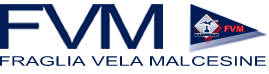 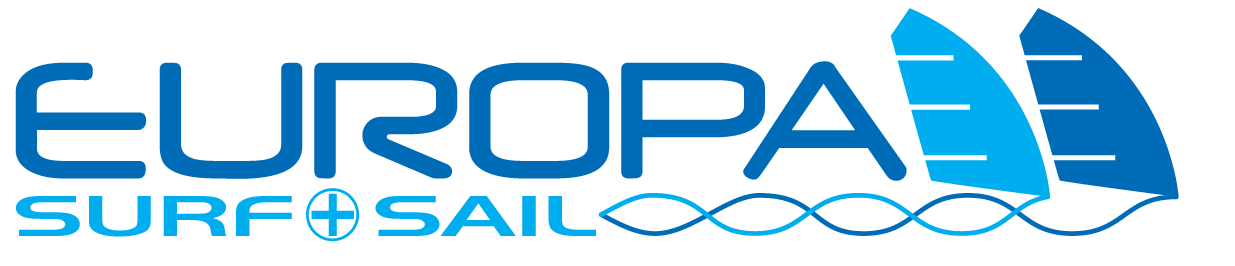 SCHEDA DI ADESIONE CORSO FORMAZIONE VELA MALCESINE (VR)  - 5 o 11 settembre 2017MODULO DA COMPILARE E RISPEDIRE VIA MAIL  AI CONTATTI QUI SOTTO RIPORTATIENTRO VENERDI’ 1 SETTEMBRE 2017
staff@europasurfandsail.com race@fragliavela.orgeducazionefisicaverona@gmail.comPER INFORMAZIONI Fraglia Vela Malcesine - Tel. +39 045.6570439Europa Surf and Sail - Tel. +39 338 6053096Prof.ssa Angela Capuzzo 	tel. 045 8086544Il/la sottoscritto/a: Il/la sottoscritto/a: E-mail: E-mail: Cellulare: Cellulare: Nato/a il: a:  Docente presso l’Istituto: Materia di insegnamento: Docente presso l’Istituto: Materia di insegnamento: Giornata scelta                                            ☐ martedì 5 settembre         ☐ lunedì 11 settembre Giornata scelta                                            ☐ martedì 5 settembre         ☐ lunedì 11 settembre TIMBRO DELLA SCUOLA E FIRMA DEL DIRIGENTETIMBRO DELLA SCUOLA E FIRMA DEL DIRIGENTELuogo e Data                                                                   FirmaLuogo e Data                                                                   Firma